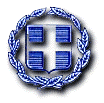 Σε απάντηση της υπ’ αριθμ. 2917/259/31.10.2018 Ερώτησης και ΑΚΕ, που κατέθεσε στη Βουλή ο Βουλευτής της Νέας Δημοκρατίας κ. Γεώργιος Γεωργαντάς, με θέμα: «Προσλήψεις κατ’ εφαρμογή εξαιρέσεων από την ΠΥΣ 33/2006», στο πλαίσιο των αρμοσιοτήτων μας σας γνωρίζουμε ότι:Η διαδικασία έγκρισης πρόσληψης προσωπικού από την Επιτροπή της Π.Υ.Σ. 33/2006, όπως ισχύει, και η διαδικασία των προσλήψεων μέσω του συστήματος του Α.Σ.Ε.Π. αποτελούν διακριτές διαδικασίες και διέπονται από διαφορετικά νομοθετικά πλαίσια η κάθε μία.Η διαδικασία της έγκρισης από την Επιτροπή της Π.Υ.Σ. 33/2006, όπως ισχύει, αποσκοπεί στην παρακολούθηση και διασφάλιση της τήρησης της πολιτικής των προσλήψεων, ενώ η τήρηση των διατάξεων του Ν. 2190/1994, όπως ισχύει, έχει ως στόχο την αξιοκρατική, ισότιμη και διαφανή διαδικασία πρόσληψης. Ως εκ τούτου η εξαίρεση από τη διαδιακασία της ΠΥΣ 33/2006, δεν συνιστά  εκ προιμίου εξαίρεση από το σύστημα προσλήψεων του ν.2190/1994.Το σύστημα προσλήψεων στο Δημόσιο Τομέα διέπεται από τις διατάξεις του Ν. 2190/1994 (ΦΕΚ.28, τ.Α΄), όπως τροποποιήθηκε μεταγενέστερα από τις διατάξεις του Ν. 3812/2009(ΦΕΚ 234/τΑ), που αφενός μεν δίνουν τη δυνατότητα πρόσληψης διορισμού σε όλους τους Έλληνες πολίτες, αφετέρου δε διασφαλίζουν και προάγουν την αξιοκρατία, αντικειμενικότητα και διαφάνεια για την είσοδο στη δημόσια διοίκηση. Τα θεσπιζόμενα κριτήρια πρόσληψης, όσο και ο προβλεπόμενος έλεγχος νομιμότητας που διενεργείται από το ΑΣΕΠ, διασφαλίζουν την τήρηση των ως άνω αρχών και ισχύουν για όλους τους φορείς και για κάθε κατηγορία προσωπικού. Από το σύστημα προσλήψεων όπως ορίζεται από τις διατάξεις του ν.2190/94, όπως ισχύει, καθώς και από  τη διαδικασία ελέγχου του ΑΣΕΠ, εξαιρούνται συγκεκριμένες κατηγορίες προσωπικού που καθορίζονται από την παρ. 2 του άρθρου 14 του ανωτέρω νόμου πχ. το προσωπικό της Εθνικής Υπηρεσίας Πληροφοριών, οι στρατιωτικοί, οι μετακλητοί υπάλληλοι, το εκπαιδευτικό ή διδακτικό προσωπικό, οι απευθείας διοριζόμενοι σε διευθυντικούς βαθμούς και καθήκοντα κλπ.  Πρόκειται για προσωπικό που  λόγω της φύσεως και του χαρακτήρα της εργασίας  απαιτείται ιδιαίτερη διαδικασία πρόσληψης η οποία όμως καθορίζεται από ειδικές διατάξεις νόμου και διενεργείται κατόπιν ειδικής διαγωνιστικής διαδικασίας, στο πλαίσιο πάντα της αξιοκρατίας και της διαφάνειας. ΄	Οσον αφορά στις προσλήψεις και διορισμούς μόνιμου προσωπικού και προσωπικού με σχέση  με  σχέση εργασίας ιδιωτικού δικαίου αορίστου χρόνου στους φορείς της παρ. 1 του άρθρου 1 του ν.3812/2009  εφαρμόστηκαν οι διατάξεις του άρθρου 37 του ν. 3986/2011, όπως ισχύουν, που προέβλεπαν για τα έτη 2015 και 2016  μία πρόσληψη ανά 5 αποχωρήσεις , για το έτος 2017 μια πρόσληψη ανά 4 αποχωρήσεις και το έτος 2018 μια πρόσληψη ανά 3 αποχωρήσεις.Στις προσλήψεις που πραγματοποιήθηκαν βάσει των προαναφερόμενων κανόνων  έχουν συνυπολογισθεί  και οι μη υλοποιηθείσες προσλήψεις προηγούμενων ετών (carry over) .Σύμφωνα με τα στοιχεία του Μητρώου Ανθρώπινου Δυναμικού Ελληνικού Δημοσίου ο αριθμός των προσλήψεων κατά τα έτη 2014 –  Αύγουστος 2018 σημείωσε μείωση , όπως καταγράφεται στον κάτωθι πίνακα :    Επίσης, σύμφωνα με τα στοιχεία του Μητρώου Ανθρώπινου Δυναμικού Ελληνικού Δημόσιου, ο αριθμός των προσλήψεων προσωπικού με σχέση εργασίας ιδιωτικού δικαίου ορισμένου χρόνου και συμβάσεων μίσθωσης έργου που επιβαρύνουν τον Κρατικό Προϋπολογισμό διατηρήθηκε στα προβλεπόμενα όρια και κατά τα έτη 2015 – Αύγουστος 2018 σημείωσε μείωση, καθώς το  Δεκέμβριο του έτους 2015 ανερχόταν σε 48.084 άτομα και τον Αύγουστο,  του έτους 2018 ανερχόταν σε 46.935 άτομα.Οι εξαιρέσεις από την διαδικασία έγκρισης της Επιτροπής της ΠΥΣ 33/2006, όπως ισχύει που έχουν θεσπισθεί από το Φεβρουάριο του έτους 2015 αφορούν προσλήψεις προσωπικού ορισμένου χρόνου και συμβάσεων μίσθωσης έργου, καθόσον για τις προσλήψεις μόνιμου προσωπικού δεν έχει εισαχθεί καμία εξαίρεση,  και θεσπίστηκαν για σοβαρούς και αναγκαίους λόγους και ειδικότερα για να επισπευθούν οι διαδικασίες ολοκλήρωσης προσλήψεων, ώστε να αντιμετωπισθούν άμεσα και έγκαιρα σοβαρές ανάγκες που προκύπτουν από φυσικές καταστροφές,  ανάγκες  λόγω αυξημένων μεταναστευτικών ροών στα σύνορα της χώρας κλπ. Να διευκρινισθεί ότι η εξαίρεση από την ΠΥΣ δεν σημαίνει εξαίρεση από τις προβλεπόμενες διατάξεις του ΑΣΕΠ. Συγκεκριμένα οι εν λόγω εξαιρέσεις  από την ΠΥΣ είναι :Α.1.άρθρο 8 παρ.2 του Ν.4325/2015,(ΦΕΚ 47/Α΄/11.5.2015) και  αφορά  «Το προσωπικό που προσλαμβάνεται για την αντιμετώπιση εποχικών αναγκών ή άλλων περιοδικών και πρόσκαιρων αναγκών» (περ. κγ)2.άρθρο 26 παρ.14 Ν.4325/2015(ΦΕΚ Α 47/11.5.2015),το οποίο αντκαταστάθηκε ως άνω με την παρ.8 του άρθρου 8 της από 24/12/2015 ΠΝΠ  (ΦΕΚ Α΄182/24-12-2015),  η οποία κυρώθηκε με το άρθρο πρώτο του Ν.4366/2016 (ΦΕΚ Α 18/15.2.2016) και αφορά «συμβάσεις εργασίας ορισμένου χρόνου ή μίσθωσης έργου για τις ανάγκες υλοποίησης των Ευρωπαϊκών Προγραμμάτων Ταμείων Ασύλου, Μετανάστευσης και Ένταξης, καθώς και του Ταμείου Εσωτερικής Ασφάλειας ή των Προγραμμάτων που χρηματοδοτούνται από ευρωπαϊκούς ή διεθνείς πόρους ή ιδιωτικά κονδύλια.» (περ.κδ`)3.άρθρο 26 παρ.14 Ν.4325/2015 (ΦΕΚ 47/Α΄/11.5.2015) και αφορά συμβάσεις εργασίας ορισμένου χρόνου ή μίσθωσης έργου του Υπουργείου Εσωτερικών και Διοικητικής Ανασυγκρότησης, για την κάλυψη έκτακτων αναγκών στα σύνορα της χώρας λόγω αυξημένων μεταναστευτικών πιέσεων.» (περ. κε)4.άρθρο 72 παρ.5 Ν.4342/2015( ΦΕΚ 143/Α΄/9.11.2015 όπως συμπληρώθηκε με      το άρθρο 21 παρ.1  Ν.4452/2017 (ΦΕΚ 17/Α΄/15.2.2017) και αφορά «ανανεώσεις ή παρατάσεις συμβάσεων του προσωπικού ιδιωτικού δικαίου ορισμένου χρόνου που απασχολείται κατά τις διατάξεις του άρθρου 21 παρ. 3 του ν. 2190/1994 όπως ισχύει, στο πλαίσιο της υλοποίησης προγραμμάτων ή έργων που χρηματοδοτούνται ή επιδοτούνται από διεθνείς οργανισμούς ή ερευνητικών προγραμμάτων ή προγραμμάτων τεχνικής βοήθειας ή για την εκπλήρωση υποχρεώσεων από συμβάσεις με διεθνείς οργανισμούς» «ή για την εκτέλεση αναπτυξιακών προγραμμάτων που χρηματοδοτούνται από ίδιους πόρους ή από ιδιωτικούς φορείς.». (περ.κστ)5. άρθρο 30 παρ. 4 Ν.4314/2014(ΦΕΚ Α` 265) (όπως αντικαταστάθηκε  με το άρθρο 14 παρ.5  του   Ν.4403/2016,ΦΕΚ Α 125) αντικαταστάθηκε ως άνω με το άρθρο 21 παρ.2  Ν.4452/2017(ΦΕΚ 17/Α΄/15.2.2017 και αφορά « συμβάσεις μίσθωσης έργου που συγχρηματοδοτούνται στο πλαίσιο προγραμμάτων του ΕΣΠΑ, του ΕΟΧ ή στο πλαίσιο άλλων ενωσιακών ή διεθνών προγραμμάτων ή στο πλαίσιο αυτοχρηματοδοτούμενων ερευνητικών ή αναπτυξιακών προγραμμάτων, καθώς και οι συμβάσεις εργασίας ή απασχόλησης του προσωπικού ιδιωτικού δικαίου που προσλαμβάνεται για ορισμένο χρόνο ή για ωριαία απασχόληση για την εκτέλεση των ως άνω συγχρηματοδοτούμενων πράξεων ή των αυτοχρηματοδοτούμενων προγραμμάτων ή των προγραμμάτων που χρηματοδοτούνται από ίδιους πόρους ή από ιδιωτικούς φορείς και οι ανανεώσεις και οι παρατάσεις αυτών.» ( περ.κζ`), 6. άρθρο 65 παρ.1 Ν.4546/2018(ΦΕΚ 101/Α΄/12.6.2018) και αφορά « Όσους διορίζονται απευθείας σε διευθυντικούς βαθμούς σε νομικά πρόσωπα του Κεφαλαίου Β` του ν. 3429/2005 (Α`314)».7. άρθρο 34 παρ 2 περ. ζ του Ν. 4325/2015  (ΦΕΚ 47/Α΄/11.5.2015) και αφορά « συμβάσεις των επικουρικών ιατρών»8. άρθρο 41 παρ. 1 του Ν. 4325/2015  (ΦΕΚ 47/Α΄/11.5.2015) και αφορά «στην πρόσληψη έκτακτου προσωπικού για την εκτέλεση έργων με αυτεπιστασία και των υδρονομέων άρδευσης, καθώς και της πρόσληψης προσωπικού για την αντιμετώπιση κατεπειγουσών ή εποχικών ή πρόσκαιρων αναγκών με σύμβαση εργασίας ορισμένου χρόνου της οποίας η διάρκεια δεν υπερβαίνει τους δύο ή κατ’ εξαίρεση τους τρεις μήνες, μέσα σε συνολικό διάστημα δώδεκα μηνών στους φορείς της αυτοδιοίκησης, σύμφωνα με τα οριζόμενα στο άρθρο 206 παρ. 1 του Ν.3584/2007, όπως ισχύει.Επίσης με την ίδια διάταξη εξαιρείται  η πρόσληψη προσωπικού με διάρκεια σύμβασης έως οκτώ (8) μήνες για την αντιμετώπιση κατεπειγουσών αναγκών, σύμφωνα με τα άρθρα 20 του Ν.2190/1994 και 212 του Ν.3584/2007.»9. άρθρο 48 του Ν. 4325/2015  (ΦΕΚ 47/Α΄/11.5.2015) και  αφορά την έγκριση πρόσληψης προσωπικού ιδιωτικού δικαίου ορισμένου χρόνου σε υπηρεσίες ανταποδοτικού χαρακτήρα του άρθρου 205 του Ν.3584/2007 (Α` 143), καθώς και στην έγκριση πρόσληψης ιδιωτικού δικαίου ορισμένου χρόνου και τη σύναψη συμβάσεων μίσθωσης έργου στους Ο.Τ.Α. α` και β` βαθμού και τα νομικά πρόσωπα ιδιωτικού δικαίου αυτών συμβασιούχων αμιγώς αμειβομένων από την καταβολή αντιτίμου και λοιπών αντικαταβολών»  για τις οποίες εκδίδεται απόφαση του Υπουργού Εσωτερικών.10. Άρθρο όγδοο του Ν. 4506/2017 (ΦΕΚ 191/Α΄/12-12-2017 και αφορά «στην   κάλυψη των αναγκών καθαριότητας και φύλαξης των Υπουργείων, των εποπτευόμενων από αυτά φορέων και των ανεξαρτήτων αρχών…»Επισημαίνεται ότι  στην πρόσληψη  της περίπτωσης  1 του παρόντος( εποχικό προσωπικό),  ο αριθμός των προσλήψεων παρακολουθείται από την Υπηρεσία μας μέσω των Υπουργικών Αποφάσεων.Η Ερώτηση διαβιβάστηκε στο ΑΣΕΠ και σας επισυνάπτουμε το υπ’ αριθ. 30220//2018/1/2018/16-11-2018 απαντητικό έγγραφό του.									  Η  Υπουργός	 								Μαρία- Ελίζα ΞενογιαννακοπούλουEσωτερική ΔιανομήΓραφείο  Υπουργού      ΕΛΛΗΝΙΚΗ ΔΗΜΟΚΡΑΤΙΑ                   ΥΠΟΥΡΓΕΙΟ  ΔΙΟΙΚΗΤΙΚΗΣ ΑΝΑΣΥΓΚΡΟΤΗΣΗΣΤΜΗΜΑ ΚΟΙΝΟΒΟΥΛΕΥΤΙΚΟΥ ΕΛΕΓXΟΥΤαχ. Δ/νση :     Βασ. Σοφίας 15Ταχ. Κώδ. :      106 74 ΑθήναΠληροφορίες:  Σ. ΣμάκουΤηλέφωνο :     213-13 13 146FAX          :     210-33 89 145e.mail       :     s.smakou@ydmed.gov.gre.mail       : .koinovouleftikos@ydmed.gov.grΑθήνα,      Νοεμβρίου  2018Αρ.Πρωτ. ΤΚΕ/Φ3/ΠΡΟΣ:Τη Βουλή των ΕλλήνωνΔ/νση Κοινοβουλευτικού ΕλέγχουΤμήμα ΕρωτήσεωνΚΟΙΝ:1. Βουλευτή κ. Γεώργιο ΓεωργαντάΤακτικό προσωπικό (Εκτός ΝΠΙΔ)Τακτικό προσωπικό (Εκτός ΝΠΙΔ)Τακτικό προσωπικό (Εκτός ΝΠΙΔ)Τακτικό προσωπικό (Εκτός ΝΠΙΔ)Τακτικό προσωπικό (Εκτός ΝΠΙΔ)20142015201620172018ΔεκέμβριοςΔεκέμβριοςΔεκέμβριοςΔεκέμβριοςΑύγουστοςΣύνολο576.856566.913565.671566.861566.511